9 и 10 мая - выходные дни, уроков не будет. 12 мая уроки состоятся,по расписанию. Контрольный урок по ритмике будет проходить у всех групп на неделе с 16 по 22 мая, во время обычных уроков по расписанию. Задание на контрольный урок:1.Повторите правила:Метр - ровные шаги в музыке, ее пульс.Каждый шаг называется доля.Доли бывают сильные ( в музыке мы слышим как бы "ударение" на этих долях) и слабые.Ударение в музыке называется  акцент. Акцентами  отмечаем  сильные доли.Первая доля всегда сильная (и наоборот, сильная доля - всегда первая). Перед сильной долей ставится тактовая черта.Такт - это расстояние от одной сильной доли до другой.В начале любого музыкального произведения ставится музыкальный размер ( т.е. размер одного такта. Все следующие за ним такты  будут такого же размера).Цифры в музыкальном размере записываются одна над другой.!!! Верхняя цифра (2, 3, 4) означает количество долей в одном такте, а нижняя - какой длительности равна  каждая доля (в нашем случае пока во всех размерах нижняя цифра  4 - это цифровое обозначение четвертной длительности)Ритм - это чередование разных длительностей.Длительность - длина звука, или сколько длится  звук. Длительности - четверть (1 шаг), восьмые (корткие звуки - по 2 в одной четверти), шестнадцатые  (короче восьмых - по 4 в одной четверти - Ти-Ри-Ти-Ри) и половинная (длится 2 четверти).Пока длится половинная наши ноги успевают пройти 2 шага (один шаг=одна четверть),  руки в это время хлопают на сильную долю и "тянут" звук из одной доли в другую (от первой доли до второй, связывают их сомкнутыми ладошками), на вторую долю при этом не хлопаем.2. Учебник, стр. 24, N 79:- хлопать ритм со счетом вслух, с показом долей ногами, - сольмизировать мелодию (читать ноты в ритме), с олновременным прохлопыванием ритма  и показом долей ногами. 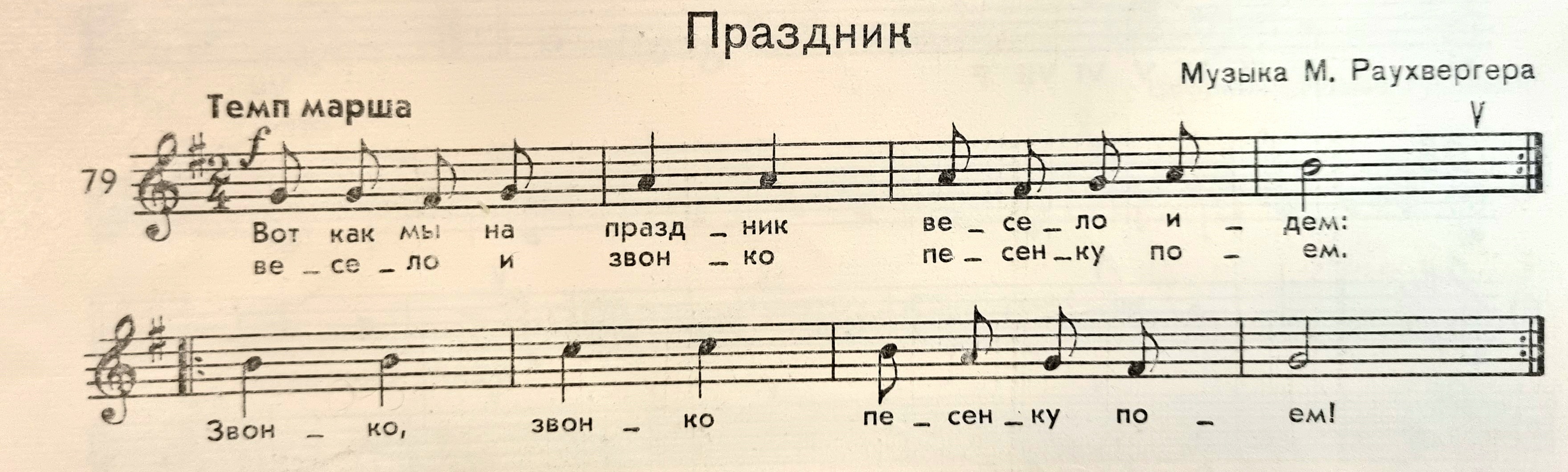 